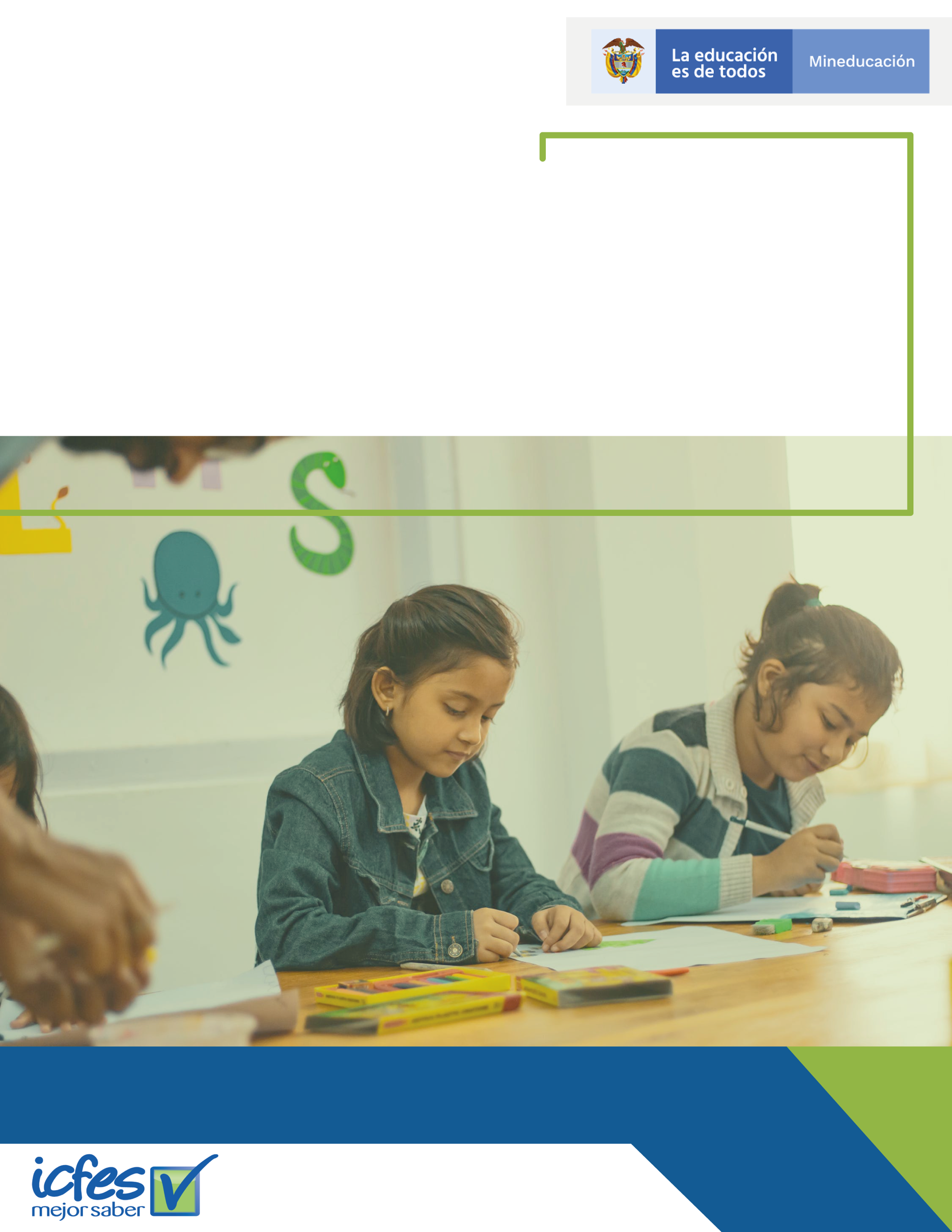 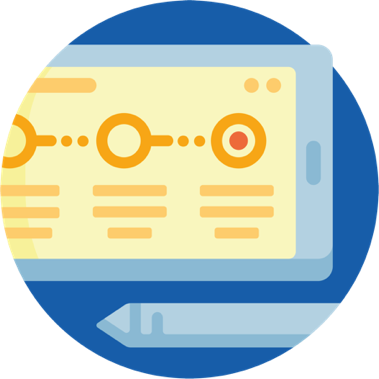 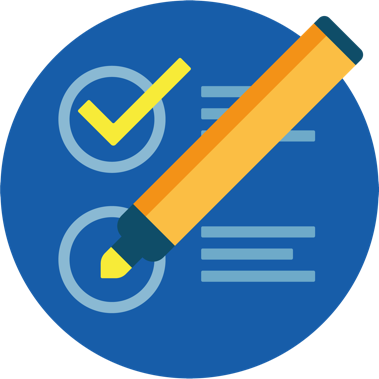 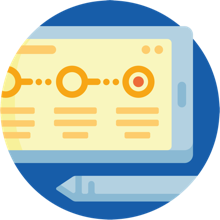 ACTIVIDADES PARA LA IMPLEMENTACIÓN Y MANTENIMIENTO DEL SISTEMA DE GESTIÓN DE SEGURIDAD Y SALUD EN EL TRABAJO 2020MesesMesesMesesMesesMesesMesesMesesMesesMesesMesesMesesMesesMesesACTIVIDADES PARA LA IMPLEMENTACIÓN Y MANTENIMIENTO DEL SISTEMA DE GESTIÓN DE SEGURIDAD Y SALUD EN EL TRABAJO 2020EneroFebreroMarzoAbrilMayoJunioJulioAgostoSeptiembreOctubreNoviembreDiciembreResponsableRevisar y ajustar la evaluación inicial de estándares del SGSST según la resolución 0312 de 2019.XProfesional desiganda por la Dirección General como responsable del SG-SSTDefinir plan de mejora XProfesional desiganda por la Dirección General como responsable del SG-SSTEstablecer el Plan de Trabajo Anual en Seguridad y Salud en el Trabajo para el año 2020. XProfesional desiganda por la Dirección General como responsable del SG-SSTRevisión y ajuste de las diferentes políticas con las que cuenta el SG-SST del Instituto.XProfesional desiganda por la Dirección General como responsable del SG-SSTDivulgación de políticas del SG-SST.XProfesional desiganda por la Dirección General como responsable del SG-SSTRevisar, documentar, hacer firmar los objetivos del Sistema de Gestión de Seguridad y Salud en el Trabajo. XXProfesional desiganda por la Dirección General como responsable del SG-SSTRevisión de los indicadores del Sistema de Gestión de Seguridad y Salud en el Trabajo.XProfesional desiganda por la Dirección General como responsable del SG-SSTComunicar a los funcionarios y grupo de interés los Objetivos del Sistema de Gestión.XProfesional desiganda por la Dirección General como responsable del SG-SSTDivulgar funciones y responsabilidades con el SG-SST.  XProfesional desiganda por la Dirección General como responsable del SG-SSTDefinir y asignar los recursos financieros, humanos, técnicos y tecnológicos, requeridos para la implementación del SG-SST. XProfesional desiganda por la Dirección General como responsable del SG-SSTRealizar la rendición de cuentas del SST al interior del ICFES y consolidar la información.XProfesional desiganda por la Dirección General como responsable del SG-SSTDefinir matriz de capacitación XProfesional desiganda por la Dirección General como responsable del SG-SSTRealizar inducción y reinducción en SG-SSTXProfesional desiganda por la Dirección General como responsable del SG-SSTVerificar el cumplimiento de los requisitos normativos aplicables en materia de Seguridad y Salud en el Trabajo.XXProfesional desiganda por la Dirección General como responsable del SG-SSTRevisar, ajustar e implementar, según necesidad, los documentos del SG-SST.XXProfesional desiganda por la Dirección General como responsable del SG-SSTActualizar la matriz de identificación de peligros, evaluación, valoración de riesgos y determinación de controles.XProfesional desiganda por la Dirección General como responsable del SG-SSTRealizar seguimiento a las intervenciones de los controles de la matriz de peligros y riesgos.XXProfesional desiganda por la Dirección General como responsable del SG-SSTActualizar el plan de emergencia.XXProfesional desiganda por la Dirección General como responsable del SG-SSTRealizar seguimiento al cumplimiento de los objetivos del SG-SST a través de la evaluación de los indicadores del Sistema. XXProfesional desiganda por la Dirección General como responsable del SG-SSTRevisar, ajustar los programas del Sistema de Gestión de Gestión de Seguridad y Salud en el Trabajo. XXProfesional desiganda por la Dirección General como responsable del SG-SSTEjecutará los programas del SG-SST – Realizar seguimiento a los mismos.XXXXProfesional desiganda por la Dirección General como responsable del SG-SSTLlevar registro estadístico de accidentalidad y de enfermedades laborales. Analizar los resultados.XXXXXXXXXXProfesional desiganda por la Dirección General como responsable del SG-SSTRealizar Auditoria Interna del SG-SSTXProfesional desiganda por la Dirección General como responsable del SG-SSTElección integrantes de comité de convivencia laboral XProfesional desiganda por la Dirección General como responsable del SG-SSTElección integrantes comité paritario de seguridad y salud en el trabajo XProfesional desiganda por la Dirección General como responsable del SG-SSTRealizar informe para la Revisión por la Dirección del SG-SST. XProfesional desiganda por la Dirección General como responsable del SG-SSTEntrega de informe de la revisión por la alta dirección. XProfesional desiganda por la Dirección General como responsable del SG-SSTAplicación de encuesta sociodemográfica XProfesional desiganda por la Dirección General como responsable del SG-SST